基本信息基本信息 更新时间：2024-05-14 20:56  更新时间：2024-05-14 20:56  更新时间：2024-05-14 20:56  更新时间：2024-05-14 20:56 姓    名姓    名郜军伟郜军伟年    龄40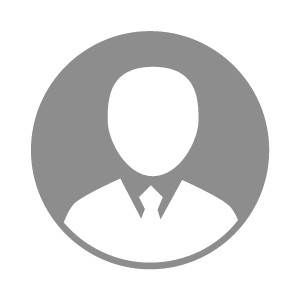 电    话电    话下载后可见下载后可见毕业院校河南农业大学邮    箱邮    箱下载后可见下载后可见学    历硕士住    址住    址洛阳市老城区洛阳市老城区期望月薪20000以上求职意向求职意向技术场长,畜牧场场长,育种经理技术场长,畜牧场场长,育种经理技术场长,畜牧场场长,育种经理技术场长,畜牧场场长,育种经理期望地区期望地区河南省河南省河南省河南省教育经历教育经历就读学校：河南农业大学 就读学校：河南农业大学 就读学校：河南农业大学 就读学校：河南农业大学 就读学校：河南农业大学 就读学校：河南农业大学 就读学校：河南农业大学 工作经历工作经历工作单位：华润五丰肉类食品（河南）有限公司 工作单位：华润五丰肉类食品（河南）有限公司 工作单位：华润五丰肉类食品（河南）有限公司 工作单位：华润五丰肉类食品（河南）有限公司 工作单位：华润五丰肉类食品（河南）有限公司 工作单位：华润五丰肉类食品（河南）有限公司 工作单位：华润五丰肉类食品（河南）有限公司 自我评价自我评价1、本人诚信正直，对工作认真负责，具有较强的适应能力，富有责任心和正义感。注重人性化管理能带动下属团队合作精神为公司创造效益。
2、本人做事认真负责、适应能力强；善于学习和思考问题，提升专业技能和管理。
3、本人有很强的进取心和团队协作精神，抗压能力强；具有较强的沟通和管理能力。1、本人诚信正直，对工作认真负责，具有较强的适应能力，富有责任心和正义感。注重人性化管理能带动下属团队合作精神为公司创造效益。
2、本人做事认真负责、适应能力强；善于学习和思考问题，提升专业技能和管理。
3、本人有很强的进取心和团队协作精神，抗压能力强；具有较强的沟通和管理能力。1、本人诚信正直，对工作认真负责，具有较强的适应能力，富有责任心和正义感。注重人性化管理能带动下属团队合作精神为公司创造效益。
2、本人做事认真负责、适应能力强；善于学习和思考问题，提升专业技能和管理。
3、本人有很强的进取心和团队协作精神，抗压能力强；具有较强的沟通和管理能力。1、本人诚信正直，对工作认真负责，具有较强的适应能力，富有责任心和正义感。注重人性化管理能带动下属团队合作精神为公司创造效益。
2、本人做事认真负责、适应能力强；善于学习和思考问题，提升专业技能和管理。
3、本人有很强的进取心和团队协作精神，抗压能力强；具有较强的沟通和管理能力。1、本人诚信正直，对工作认真负责，具有较强的适应能力，富有责任心和正义感。注重人性化管理能带动下属团队合作精神为公司创造效益。
2、本人做事认真负责、适应能力强；善于学习和思考问题，提升专业技能和管理。
3、本人有很强的进取心和团队协作精神，抗压能力强；具有较强的沟通和管理能力。1、本人诚信正直，对工作认真负责，具有较强的适应能力，富有责任心和正义感。注重人性化管理能带动下属团队合作精神为公司创造效益。
2、本人做事认真负责、适应能力强；善于学习和思考问题，提升专业技能和管理。
3、本人有很强的进取心和团队协作精神，抗压能力强；具有较强的沟通和管理能力。1、本人诚信正直，对工作认真负责，具有较强的适应能力，富有责任心和正义感。注重人性化管理能带动下属团队合作精神为公司创造效益。
2、本人做事认真负责、适应能力强；善于学习和思考问题，提升专业技能和管理。
3、本人有很强的进取心和团队协作精神，抗压能力强；具有较强的沟通和管理能力。其他特长其他特长篮球、游泳篮球、游泳篮球、游泳篮球、游泳篮球、游泳篮球、游泳篮球、游泳